möglicher tabellarischer Stundenverlauf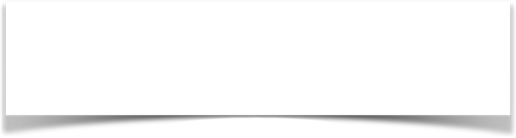 Courtroom etiquetteThe courtroom is a formal setting with rules and procedures, which ought to be followed in a respectful manner:Dress appropriately.Don’t drink or eat during the trial.The trial might be held online, in a video conference, e.g. Big Blue Botton: Don’t make audio or visual recordings of the trial. Don’t broadcast the trial.We have a court artist, who draws the proceedings. Respect the Judge by standing and bowing your head, whenever the Judge enters or leaves the room. Call the Judge “Your Honor“Witnesses should not talk to other witnesses before they have given evidence. Jurors cannot use any mobile device. (For more information visit: https://www.courts.qld.gov.au/going-to-court/courtroom-etiquette, [https://t1p.de/abgn])In preparation of the trial:In your teams work together collaboratively online, e.g. in a zumpad.zum.de or cryptpad.fr.During the trial:If you take pro- and contra notes during the trial, visualize them by using e.g. oncoo.de. Respect each other. (For further information, visit: https://schulesocialmedia.com/2020/06/05/10-erkenntnisse-aus-dem-digifernunterricht-projekt/#jp-carousel-9469 [https://t1p.de/k6x3])RolesTrial Procedure inspired by: https://www.19thcircuitcourt.state.il.us/1610/Guide-to-Conducting-Mock-Trials, 9/9/2020You are the Defendant. 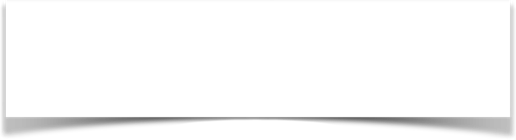 You are called to the stand by the Bailiff. The Bailiff swears you in - standing; please repeat after the Bailiff. During the examination the Defense lawyers ask you questions, answer them truthfully. The Prosecution lawyers cross-examine you to point out contradictions in your testimony. Your tasks: write a testimony, making a case for yourself; your testimony must include: a brief introduction of your charactera summary of relevant eventsquotes from the play Macbeth, supporting the claims you makeexplanations of the quotessubmit the testimony to your Defense lawyers three days before the trial help the Defense lawyers with their preparation of their line of questioning in the direct examination answer questions during examination/ cross-examination confidently in character, possibly quoting from Shakespeare’s Macbeth spontaneouslywhen you are on the witness stand, speak loudly, clearly, react spontaneously in characterinspired by: https://smartlaw.org.uk/wordpress//content/uploads/woocommerce_uploads/2018/02/Running-a-mock-trial-classroom-notes-Crown-Court-3.pdf, 9/9/2020.You are a Defense lawyer.You try to reach the Jury’s verdict of “not guilty“ and a reduced sentence for your Defendant.You try to raise reasonable doubt concerning the Defendant’s involvement in the crimes, (supposedly) committed. The Defendant is innocent until proven guilty. Your tasks: be familiar with the trial proceduresubpoena witnesses, supporting your case that Macbeth should receive a reduced sentence.analyze witnesses’ testimonies; focus on their strengths and weaknesses in preparation for your examinations/ cross-examinationsprepare possible lines of argumentation with witnesses in favor of your casewrite an opening speech (length: two minutes). Your opening speech must include:a brief character analysis of Macbeth, portraying him favorably, supported by quotes from the playa summary of relevant eventsa rough outline of your line of argumentationexamine witnessesuse open questions: who, why, what, when, where, how,… to give your witnesses room for their answers witnesses’ answers should be in Defense’s favor - as clearly and persuasively as possibleyou can have the witnesses identify evidence (exhibits), e.g. a bloody daggercross-examine witnessesexpose flaws, contractions, inconsistencies in the Prosecution’s caseuse leading questions: “Isn’t it true that…“, “Would you say that …“write a closing speech (length: three minutes). Your closing speech must include:a review of the evidence presented: highlight evidence supporting the Defense’s case contradicting evidence of the Prosecutionasking the Jury for a verdict in Defense’s favorinspired by: https://smartlaw.org.uk/wordpress//content/uploads/woocommerce_uploads/2018/02/Running-a-mock-trial-classroom-notes-Crown-Court-3.pdf, 9/9/2020.You are a Prosecution lawyer. You try to reach the Jury’s verdict of “guilty“ and an appropriate sentence. The Defendant is innocent until proven guilty. Your tasks: be familiar with the trial proceduresubpoena witnesses, supporting your case that Macbeth should receive an appropriate sentence for having committed murder.analyze witnesses’ testimonies; focus on their strengths and weaknesses in preparation for your examinations/ cross-examinationsprepare possible lines of argumentation with witnesses in favor of your casewrite an opening speech (length: two minutes). Your opening speech must include:charge and possible sentencea brief negative character analysis of Macbeth, supported by quotes from the playa summary of relevant eventsa rough outline of your line of argumentationexamine witnessesuse open questions: who, why, what, when, where, how,… to give your witnesses room for their answers witnesses’ answers should be in Prosecution’s favor - as clearly and persuasively as possibleyou can have the witnesses identify evidence (exhibits), e.g. a bloody daggercross-examine witnessesexpose flaws, contractions, inconsistencies in Defense’s caseuse leading questions: “Isn’t it true that…“, “Would you say that …“write a closing speech (length: three minutes). Your closing speech must include:a review of the evidence presented: highlight evidence supporting Prosecution’s case contradicting evidence of the Defenseasking the Jury for a verdict in Prosecution’s favorinspired by: https://smartlaw.org.uk/wordpress//content/uploads/woocommerce_uploads/2018/02/Running-a-mock-trial-classroom-notes-Crown-Court-3.pdf, 9/9/2020.You are a Witness. 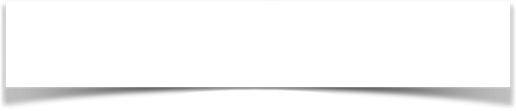 You will be subpoenaed by a Defense - or a Prosecution lawyer, either supporting Macbeth’ plea for a reduced sentence or not. You tell the court what you saw and heard. You are called to the stand by the Bailiff. The Bailiff swears you in - standing; please repeat after the Bailiff. The Prosecution/ Defense lawyers ask you questions in the direct examination, answer them (truthfully) in character. The Defense/ Prosecution lawyers cross-examine you to point out contradictions in your testimony. Your tasks: write a testimony (witness’ statement) of what you heard, saw; your testimony must include: brief introduction of the charactera summary of relevant eventsquotes from Shakespeare’s play Macbeth supporting the claims you makeexplanations of the quotessubmit the testimony to the Prosecution and Defense lawyers three days before the trial help the Prosecution/ Defense lawyers with their preparation of their line of questioning in the direct examination answer questions during examination/ cross-examination confidently in character, possibly quoting spontaneouslywhen you are on the witness stand, speak loudly, clearly, react spontaneously in characterScaffolding: (Transfer this grid into a cryptpad.fr, so you can work on it together at the same time.)inspired by: https://smartlaw.org.uk/wordpress//content/uploads/woocommerce_uploads/2018/02/Running-a-mock-trial-classroom-notes-Crown-Court-3.pdf, 9/9/2020.You are the Judge. The Bailiff will accompany you to the courtroom and introduce you.Your tasks:You ensure that the trial procedure is followed correctly: timing and order.You introduce the case by giving background information and introducing the Defendant and Defense and Prosecution lawyers in a neutral manner.You take notes on the lawyers’ performances and give them feedback after the trial. At the end of the trial, you ask the Jury whether and how they have come to a verdict.Criteria for the Evaluation of Lawyers’ Performances(For more space, transfer this grid into a cryptpad.fr, zumpad.zum.de. Add columns.)Language Supportif court etiquette is not followed: “Order“giving feedback: outstanding, excellent, fairly good, average, below averagereading out the verdict: guilty, not guilty inspired by: https://smartlaw.org.uk/wordpress//content/uploads/woocommerce_uploads/2018/02/Running-a-mock-trial-classroom-notes-Crown-Court-3.pdf, 9/9/2020.You are the Bailiff. Your tasks:You accompany the Judge to the courtroom and introduce her/him by saying: "All rise. The Court of _______________ is now in session. Honorable Judge ______________ presiding.“ You introduce the Judge.You help the Judge to manage the court: timing. You swear in the witnesses: “I swear by the Almighty God that the evidence I shall give shall be the truth, the whole truth, and nothing but the truth.“You take notes on the witnesses’ performances and give them feedback after the trial.Criteria for the Evaluation of Witnesses’ Performances(For more space, transfer this grid into a cryptpad.fr, zumpad.zum.de. Add columns.)Language Support: giving feedback: outstanding, excellent, fairly good, average, below averageinspired by: https://smartlaw.org.uk/wordpress//content/uploads/woocommerce_uploads/2018/02/Running-a-mock-trial-classroom-notes-Crown-Court-3.pdf, 9/9/2020.You are a Juror - a member of the Jury.You will decide the verdict. The Defendant is innocent until proven guilty. The Prosecution must prove beyond reasonable doubt, that the Defendant is guilty. Ideally your decision is unanimous; if this is not possible the majority will decide. Your decision has consequences of the Defendant’s freedom.Your tasks: Listen to the trial and take notes. (Use e.g. oncoo.de to keep track to the Prosecution’s and Defense’s arguments.)Select a foreperson, who will give the verdict to the Judge. Scaffolding: (For more space, transfer this grid into a cryptpad.fr, zumpad.zum.de. Add columns, if needed.)(For more space, transfer this grid into a cryptpad.fr, zumpad.zum.de. Add columns, if needed.)inspired by: https://smartlaw.org.uk/wordpress//content/uploads/woocommerce_uploads/2018/02/Running-a-mock-trial-classroom-notes-Crown-Court-3.pdf, 9/9/2020.You are a Court Reporter. Take notes during the trial.After the verdict, write an article, reflecting the events of the trial. Vary your style of writing, depending on the type of newspaper/ website you are reporting for:a. daily/ weekly newspaper: objective, fair, accurate summary of the events in courtb. tabloid: subjective, attention-grabbing summary of the events in courtc. blog: cf. a or bYour article must include an introductiona conclusionat least three quotes from the trialinspired by: https://smartlaw.org.uk/wordpress//content/uploads/woocommerce_uploads/2018/02/Running-a-mock-trial-classroom-notes-Crown-Court-3.pdf, 9/9/2020.You are a Court Artist. You draw pictures of the courtroom that accurately depict the proceedings of the trial. Your tasks:During the preparation of the trial, assist the lawyers in formulating questions for the witnesses during examination and cross-examination. During the trial, draw at least two pictures, which show what is happening during the trial. Draw in the style of an artist’s sketch.Think about angle and perspectives of your drawings. Try to make the picture resemble the subjects as closely as possible. Include details. inspired by: https://smartlaw.org.uk/wordpress//content/uploads/woocommerce_uploads/2018/02/Running-a-mock-trial-classroom-notes-Crown-Court-3.pdf, 9/9/2020.UnterrichtsphaseUnterrichtsgegenstandMethodeMediumVorbereitungIdealerweise findet der trial Kurs-, schulübergreifend statt, indem Defense lawyers gegen Prosecution lawyers anderer Kurse, Schulen antreten. Einführung(bis zu 4-6 Wochen vor Beginn des trials)L. erklärt den SuS die Roles, Trial Procedure und die Courtroom Etiquette, die sich ggf. an den code of conduct bezüglich des Schauspiels vor den Kursteilnehmenden (online) (vgl. Elizabethan Theatre) anlehnt. Die Rollen für Macbeth on trial (- online) werden schon vor der Lektüre vergeben, sodass die SuS sich während der Lektüre kollaborativ Notizen machen können. L. vergibt die Rollenkarten mit konkreten tasks und scaffolding. Erarbeitung I: bis zu 3 Doppelstunden + HADie SuS bereiten sich in ihren Rollen auf den trial vor.MacbethABszumpad.zum.decryptpad.frErarbeitung IIMacbeth on trial (- online).VideokonferenztoolSicherung IIDie SuS geben in ihren Rollen Feedback undReflexionreflektieren ihre Arbeit im trial inhaltlich und sprachlich. https://bittefeedback.de/ #titleexplanationname1Defendantthe person accused of a crime in a court of lawMacbeth4Defense Lawyersdefend/ represent the person on trial4Prosecution Lawyershas to prove that the Defendant is guilty8Witnessesgive evidenceLady MacbethBanquoMacduffthe Three Witches1Judgemanages the trial1Bailiffaids the Judge in administering the court, swears in witnesses3Jurydecides the verdict based on given evidence2Court Reporterswrite a report about the trialCourt Artistproduces drawings, reflecting the proceedings of the trial in an accurate manner Audiencemin.structureexplanantion1Calling of Case by Bailiff"All rise. The Court of _______________ is now in session. Honorable Judge ______________ presiding.“2Introductionby the Judgethe Judge introduces the case2Opening Speechesby the Prosecutionchargepossible sentencesummary of relevant eventsline of argumentation/ evidence provided during the Cases2by the Defensesummary of relevant eventsline of argumentation/ evidence provided during the Cases30CasesProsecution’s(after the Prosecution has examined and the Defense has cross-examined the Prosecution’s witnesses, the “Prosecution rests“)Prosecution’s witnesses testify (direct examination by Prosecution) evidence is introducedsame witnesses are cross-examined (questioned) by Defense 30DefenseDefense’s witnesses testify (direct examination by Defense) evidence is introducedsame witnesses are cross-examined (questioned) by Prosecution3Closing StatementsProsecutionreview of evidence presentedasks for verdict in Prosecution’s favor3Defensereview of evidence presentedasks for verdict in Defense’s favor10Recess2Verdictby Juryyour claimquoteexplanationstructurecriterianotes on performancename of lawyerOpening Statement by Prosecution/ Defensestates definitions: clear description of the case, possible sentencebrings forward their line of argumentation in a concise mannerconfident presentationExamination of Witnesses by Prosecutionconcise questioning spontaneous reactions to witnesses’ answers with follow-up questionsCross-Examination of Witnesses by Defenseuse of evidence raised during the examinationconcise questioningspontaneous reactions to witnesses’ answers with follow-up questionsClosing Statement by Prosecution/ Defenseaccurate summary of evidence presentedemphasizing strengths of Prosecution’s/ Defense’s evidenceemphasizing weaknesses of Defense’s/ Prosecution’s evidenceconfident presentationOverall team performanceequal distribution of workwork in accordance with trial procedure name of witnesscriterianotesconvincing testimonyconfident presentationknowledge of the playappropriate quotesspontaneous answersElement of offense  The Prosecution must prove beyond reasonable doubt that: agreed facts (Prosecution and Defense agree on these facts:   )disputed perspectives(Prosecution and Defense disagree on these facts:   )Disputed perspectivesevidence supporting Prosecutionevidence supporting Defense